Załącznik nr 1 do Rozeznania rynku………………………….., dnia ……………………………OFERTA WYKONAWCY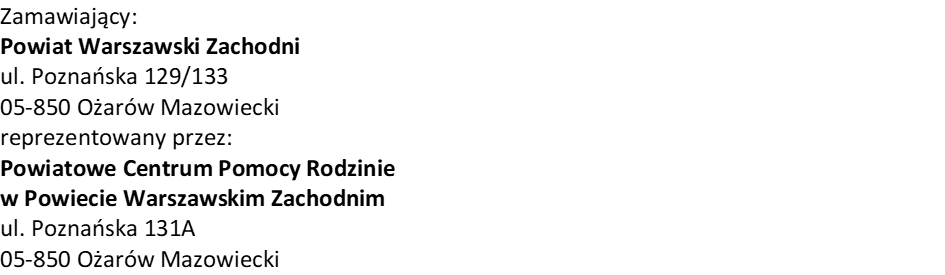 Wykonawca:Nazwa (firma)………………………………………………………………………………………………………………………Siedziba……………………………………………………………………………………………………………………………….Nr telefonu, mail …..…………………………………………………………………………………………………………..Adres……………………………………………………………………………………………………………………………………Nr NIP…………………………………………………………………………………………………………………………………..W odpowiedzi na zaproszenie do udziału w rozeznaniu rynku dotyczącego usługi opieki wytchnieniowej w formie specjalistycznego poradnictwa (psychologicznego lub terapeutycznego) oraz wsparcia w zakresie nauki pielęgnacji/rehabilitacji/dietetyki, w ramach Programu „Opieka wytchnieniowa” – edycja 2020 Ministerstwa Rodziny, Pracy i Polityki Społecznej współfinansowanego ze środków Funduszu Solidarnościowego,składam niniejszą ofertę.Oferuję wykonanie przedmiotu zamówienia za cenę:	Brutto: ……………………………………………..……………… zł(słownie: ............................................................................................................................ zł)Cena oferty zawiera wszystkie koszty niezbędne dla realizacji zamówienia.Zobowiązuję się wykonać przedmiot zamówienia w terminie ……………………………………………………..Zobowiązuję się do zapewnienia kadrze wykonującej usługi środków ochrony osobistej 
(tj. rękawiczek, maseczek jednorazowych, płynów dezynfekujących)Oświadczam, że zapoznałem się z opisem przedmiotu zamówienia i nie wnoszę 
do niego zastrzeżeń.Udzielam gwarancji na przedmiot zamówienia na okres  - …………………………………………………………..Wyrażam zgodę na 14 dniowy termin płatności w rozliczeniach z Zamawiającym.Do oferty załączam następujące dokumenty stanowiące integralną część oferty:Załącznik nr 1 do oferty wykonawcy – Wykaz osób , które będą uczestniczyć w wykonaniu  zamówienia Załącznik nr 2 do oferty wykonawcy – Oświadczenie o spełnianiu warunków udziału w postepowaniu.Załącznik nr 3 do oferty wykonawcy - Oświadczenie o niekaralności za przestępstwo popełnione umyślnie ścigane z oskarżenia publicznego lub umyślne przestępstwo skarbowe oraz o korzystaniu z pełni praw publicznych i posiadaniu pełnej zdolności do czynności prawnych.………………………………………………….…____________, dn. ________________      	      ______________________________                                                                                           	 	       (Podpis i pieczęć Wykonawcy)Załącznik nr 1 do Oferty Wykonawcy............................................     pieczęć WykonawcyWYKAZ OSÓB, KTÓRE BĘDĄ UCZESTNICZYĆ w WYKONANIU ZAMÓWIENIAWykaz osób, które będą uczestniczyć w wykonaniu zamówienia, wraz z informacjami na temat ich kwalifikacji niezbędnych do wykonania zamówienia, wypełniony zgodnie z warunkiem opisanym w zapytaniu ofertowym.*   na potwierdzenie posiadanego wykształcenia należy załączyć kopię dyplomu ukończenia studiów wyższych ** należy dołączyć dokumenty potwierdzające doświadczenie zawodowe (np. zaświadczenia z pracy, referencje)_______________________                                ________________________________      (Data, miejscowość)                                                    Czytelny  podpis WykonawcyZałącznik nr 2 do Oferty Wykonawcy______________________     pieczęć WykonawcyOŚWIADCZENIE O SPEŁNIANIU WARUNKÓW UDZIAŁU W POSTĘPOWANIUW odpowiedzi na rozeznanie rynku dotyczące usługi opieki wytchnieniowej w formie specjalistycznego poradnictwa (psychologicznego lub terapeutycznego) oraz wsparcia w zakresie nauki pielęgnacji/rehabilitacji/dietetyki, w ramach Programu „Opieka wytchnieniowa” – edycja 2020 Ministerstwa Rodziny, Pracy i Polityki Społecznej współfinansowanego ze środków Funduszu Solidarnościowego,  oświadczam, że:1.	Posiadam niezbędne uprawnienia do wykonania przedmiotowego zamówienia2.	Posiadam niezbędną wiedzę i doświadczenie3.	Dysponuję niezbędnym potencjałem technicznym do wykonania przedmiotu zamówienia4.	Dysponuję osobami zdolnymi do wykonania zamówienia5.	Znajduję się w sytuacji ekonomicznej i finansowej pozwalającej na wykonanie zamówienia._______________________           	________________________________           (Data, miejscowość)                                               		Czytelny  podpis WykonawcyZałącznik nr 3 do Oferty WykonawcyOświadczenie o niekaralności za przestępstwo popełnione umyślnie ścigane z oskarżenia publicznego lub umyślne przestępstwo skarbowe oraz o korzystaniu z pełni praw publicznych i posiadaniu pełnej zdolności do czynności prawnych................................................(miejscowość i data)...................................................(nazwisko i imię)..................................................(adres zamieszkania)...................................................…….……………………………..(numer  PESEL)OŚWIADCZENIEOświadczam, że:Nie byłem(am) karany(a) za przestępstwo popełnione umyślnie ścigane z oskarżenia publicznego lub umyślne przestępstwo skarbowe.Korzystam z pełni praw publicznych i posiadam pełną zdolność do czynności prawnych.Niniejsze oświadczenie składam pouczony(a) o odpowiedzialności karnej z art. 233 § 1 kodeksu karnego - ,,Kto składając zeznanie mające służyć za dowód w postępowaniu sądowym lub innym postępowaniu prowadzonym na podstawie ustawy, zeznaje nieprawdę lub zataja prawdę, podlega karze pozbawienia wolności od 6 miesięcy do lat 8" – (tj. Dz. U. z 2019 r., poz. 1950 ze zm.)				...........................................................                                                                                                					(czytelny podpis)Lp.Imię i nazwiskotrenera/
opiekunaZakres wykonywanych czynności w ramach usługiPosiadane wykształcenie*Opis dotychczasowego doświadczenia zawodowego **1.2.3.4.5.1.Poradnictwo psychologiczne /terapeutyczne2.Nauka pielęgnacji 3.Nauka rehabilitacji4.Nauka dietetykin...